Welcome BackWelcome BackWelcome BackWelcome BackTime : 2 LessonsUnit : 1Unit : 1Unit : 1Class : 6th Grade Class : 6th Grade Class : 6th Grade Class : 6th Grade Summary:This unit presents international day which contains some nationalities & how to produce simple sentences about people. It also focuses on understanding specific information in short simple texts.Structure of the unit :Summary:This unit presents international day which contains some nationalities & how to produce simple sentences about people. It also focuses on understanding specific information in short simple texts.Structure of the unit :Summary:This unit presents international day which contains some nationalities & how to produce simple sentences about people. It also focuses on understanding specific information in short simple texts.Structure of the unit :Summary:This unit presents international day which contains some nationalities & how to produce simple sentences about people. It also focuses on understanding specific information in short simple texts.Structure of the unit :The General Objectives :The General Objectives :The General Objectives :The General Objectives :Learn the core vocabulary assigned for this unit.Learn understanding specific information in short simple texts.Oral Production.Written Production.Recognizing & producing simple sentences.Recognising & producing sounds.Learn the core vocabulary assigned for this unit.Learn understanding specific information in short simple texts.Oral Production.Written Production.Recognizing & producing simple sentences.Recognising & producing sounds.Learn the core vocabulary assigned for this unit.Learn understanding specific information in short simple texts.Oral Production.Written Production.Recognizing & producing simple sentences.Recognising & producing sounds.Learn the core vocabulary assigned for this unit.Learn understanding specific information in short simple texts.Oral Production.Written Production.Recognizing & producing simple sentences.Recognising & producing sounds.Essential QuestionsEssential QuestionsEssential QuestionsEnduring Understandings What is your nationality?Where are you from?Are you Omani?Match the word with the correct flashcards .What I spy?Who is this?What is his nationality?Is he American?Where is he from?What is your nationality?Where are from?What colour is it?What can you do in Yemen?Where can I go on holiday?What is your nationality?Where are you from?Are you Omani?Match the word with the correct flashcards .What I spy?Who is this?What is his nationality?Is he American?Where is he from?What is your nationality?Where are from?What colour is it?What can you do in Yemen?Where can I go on holiday?What is your nationality?Where are you from?Are you Omani?Match the word with the correct flashcards .What I spy?Who is this?What is his nationality?Is he American?Where is he from?What is your nationality?Where are from?What colour is it?What can you do in Yemen?Where can I go on holiday?The students will understand that :Identifying nationalities' vocabularies.The ability to listen and say the words correctly.The ability to read and recognize simple sentences about people.Recognizing and completing a written text.Identifying & using questions.Using and answering WH question.The ability to give information about pictures.Associating verbal with visual information.Recognizing & producing the new sounds.The ability to spell correctly.SkillsSkillsSkillsKnowledgeRecognize the words correctly with Repeating.Read the word without flashcards. Give answers to the questions.Recognize & produce simple sentences.Write short texts.Use capital letters in appropriate place.Read the new sounds correctly.Recognize the words correctly with Repeating.Read the word without flashcards. Give answers to the questions.Recognize & produce simple sentences.Write short texts.Use capital letters in appropriate place.Read the new sounds correctly.Recognize the words correctly with Repeating.Read the word without flashcards. Give answers to the questions.Recognize & produce simple sentences.Write short texts.Use capital letters in appropriate place.Read the new sounds correctly.Students will know :The meaning of new Vocabulary ( International day – Nationality - Saudi Arabia - Saudi Arabian – Oman – Omani – Qatar – Qatari – Emirates – Emirati – America – American – Britain – British – Jordan – Jordanian – Bahrain – Bahraini – Yemen – Yemeni – Kuwait - Kuwaiti  )Reading the new vocabularies.Answering WH questions. Recognizing & producing simple sentences.Writing short texts.Recognizing & using capital letters.Recognising & producing the sounds : /i:/,/a:/, 'a/ar', 'ee/ea'Description of The MissionDescription of The MissionDescription of The MissionDescription of The MissionYou will visit a country and present its favorite food & traditional custom.You will visit a country and present its favorite food & traditional custom.You will visit a country and present its favorite food & traditional custom.You will visit a country and present its favorite food & traditional custom.The standardsThe standardsThe standardsThe standards1-Use beautiful colours & pictures.2-Exiting.3-Varity in vocabularies.1-Use beautiful colours & pictures.2-Exiting.3-Varity in vocabularies.1-Use beautiful colours & pictures.2-Exiting.3-Varity in vocabularies.1-Use beautiful colours & pictures.2-Exiting.3-Varity in vocabularies.Other evidence Other evidence Other evidence Other evidence The result of :1-Ansewers during the class.2-Homeworks.3-Reading and Listening with understanding.4-Short quizzes.5-Oral answers.6-Written work.7-Do the actions.The result of :1-Ansewers during the class.2-Homeworks.3-Reading and Listening with understanding.4-Short quizzes.5-Oral answers.6-Written work.7-Do the actions.The result of :1-Ansewers during the class.2-Homeworks.3-Reading and Listening with understanding.4-Short quizzes.5-Oral answers.6-Written work.7-Do the actions.The result of :1-Ansewers during the class.2-Homeworks.3-Reading and Listening with understanding.4-Short quizzes.5-Oral answers.6-Written work.7-Do the actions.ActivitiesActivitiesActivitiesActivitiesThe Teacher will :Check the student's homework and revises previous lesson.Present the general objectives with the students.Discuss the essential questions with the students for the unit.Identify the meaning of new words.Use the flashcards, Posters, Board and Podcast.Encourage students to evaluate their colleges.Encourage students to speak, listen, write and read during the unit.Give feedback to the learners.Ask questions.Link between activities & enduring understandings.Present standers to the students.Give them the mission.Present the pronunciation of the new sounds.Miming the actions.Introducing the nationalities.The students will :Answer the homework.Listen to the podcast with response and understanding.Give answers and points of views about essential questions. Read the new vocabularies.Read and write the new sounds.Evaluate themselves & their colleges.Guess the meaning of new vocabularies.Perform the mission.Act to their colleges.Do the actions.Work in group.Give sentences.The Teacher will :Check the student's homework and revises previous lesson.Present the general objectives with the students.Discuss the essential questions with the students for the unit.Identify the meaning of new words.Use the flashcards, Posters, Board and Podcast.Encourage students to evaluate their colleges.Encourage students to speak, listen, write and read during the unit.Give feedback to the learners.Ask questions.Link between activities & enduring understandings.Present standers to the students.Give them the mission.Present the pronunciation of the new sounds.Miming the actions.Introducing the nationalities.The students will :Answer the homework.Listen to the podcast with response and understanding.Give answers and points of views about essential questions. Read the new vocabularies.Read and write the new sounds.Evaluate themselves & their colleges.Guess the meaning of new vocabularies.Perform the mission.Act to their colleges.Do the actions.Work in group.Give sentences.The Teacher will :Check the student's homework and revises previous lesson.Present the general objectives with the students.Discuss the essential questions with the students for the unit.Identify the meaning of new words.Use the flashcards, Posters, Board and Podcast.Encourage students to evaluate their colleges.Encourage students to speak, listen, write and read during the unit.Give feedback to the learners.Ask questions.Link between activities & enduring understandings.Present standers to the students.Give them the mission.Present the pronunciation of the new sounds.Miming the actions.Introducing the nationalities.The students will :Answer the homework.Listen to the podcast with response and understanding.Give answers and points of views about essential questions. Read the new vocabularies.Read and write the new sounds.Evaluate themselves & their colleges.Guess the meaning of new vocabularies.Perform the mission.Act to their colleges.Do the actions.Work in group.Give sentences.The Teacher will :Check the student's homework and revises previous lesson.Present the general objectives with the students.Discuss the essential questions with the students for the unit.Identify the meaning of new words.Use the flashcards, Posters, Board and Podcast.Encourage students to evaluate their colleges.Encourage students to speak, listen, write and read during the unit.Give feedback to the learners.Ask questions.Link between activities & enduring understandings.Present standers to the students.Give them the mission.Present the pronunciation of the new sounds.Miming the actions.Introducing the nationalities.The students will :Answer the homework.Listen to the podcast with response and understanding.Give answers and points of views about essential questions. Read the new vocabularies.Read and write the new sounds.Evaluate themselves & their colleges.Guess the meaning of new vocabularies.Perform the mission.Act to their colleges.Do the actions.Work in group.Give sentences.Examples for ActivitiesExamples for ActivitiesExamples for ActivitiesExamples for ActivitiesWhat is your nationality?Where are you from?Are you Omani?Match the word with the correct flashcards.What I spy?Who is this?What is his nationality?Is he American?Where is he from?What colour is it?What can you do in Yemen?Where can I go on holiday?What is this sound?Give me an example of this sound?Read this word.Listen and say.Listen and find.Listen and tick.Ask & answer.Read & match.Read & write.Listen & find.Ask & answer. What is your nationality?Where are you from?Are you Omani?Match the word with the correct flashcards.What I spy?Who is this?What is his nationality?Is he American?Where is he from?What colour is it?What can you do in Yemen?Where can I go on holiday?What is this sound?Give me an example of this sound?Read this word.Listen and say.Listen and find.Listen and tick.Ask & answer.Read & match.Read & write.Listen & find.Ask & answer. What is your nationality?Where are you from?Are you Omani?Match the word with the correct flashcards.What I spy?Who is this?What is his nationality?Is he American?Where is he from?What colour is it?What can you do in Yemen?Where can I go on holiday?What is this sound?Give me an example of this sound?Read this word.Listen and say.Listen and find.Listen and tick.Ask & answer.Read & match.Read & write.Listen & find.Ask & answer. What is your nationality?Where are you from?Are you Omani?Match the word with the correct flashcards.What I spy?Who is this?What is his nationality?Is he American?Where is he from?What colour is it?What can you do in Yemen?Where can I go on holiday?What is this sound?Give me an example of this sound?Read this word.Listen and say.Listen and find.Listen and tick.Ask & answer.Read & match.Read & write.Listen & find.Ask & answer. Students' role in the activitiesStudents' role in the activitiesTeacher's role in the activitiesTeacher's role in the activitiesAnswer questions.Correct their mistakes.Read words.Write sounds.Point to the pictures.Do the actions.Ask & answer.Write simple sentences.Answer questions.Correct their mistakes.Read words.Write sounds.Point to the pictures.Do the actions.Ask & answer.Write simple sentences.Use Poster, Flashcards, podcasts and board.Motivate the students to think.Motivate the students to drown in activities.Identify the required from activities.Ask questions.Correct mistakes.Use Poster, Flashcards, podcasts and board.Motivate the students to think.Motivate the students to drown in activities.Identify the required from activities.Ask questions.Correct mistakes.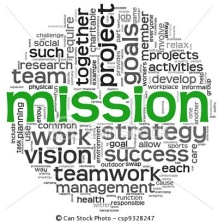 Mission :  Your  aim is to visit a country.Your Job : Giving new information about a country. Aim : to show something new about country for example: food, traditional custom ...Challenge : You have to collect pictures and write simple information.Audience: The students.Situation : You will show the students new country.Result : The students will learn new information about country.Self-evaluation:How do you feel about this mission?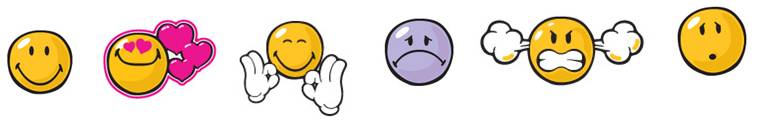  Do you think it was useful?Organized table of classes' numberMission :  Your  aim is to visit a country.Your Job : Giving new information about a country. Aim : to show something new about country for example: food, traditional custom ...Challenge : You have to collect pictures and write simple information.Audience: The students.Situation : You will show the students new country.Result : The students will learn new information about country.Self-evaluation:How do you feel about this mission? Do you think it was useful?Organized table of classes' numberMission :  Your  aim is to visit a country.Your Job : Giving new information about a country. Aim : to show something new about country for example: food, traditional custom ...Challenge : You have to collect pictures and write simple information.Audience: The students.Situation : You will show the students new country.Result : The students will learn new information about country.Self-evaluation:How do you feel about this mission? Do you think it was useful?Organized table of classes' numberMission :  Your  aim is to visit a country.Your Job : Giving new information about a country. Aim : to show something new about country for example: food, traditional custom ...Challenge : You have to collect pictures and write simple information.Audience: The students.Situation : You will show the students new country.Result : The students will learn new information about country.Self-evaluation:How do you feel about this mission? Do you think it was useful?Organized table of classes' number